Grand Slam USA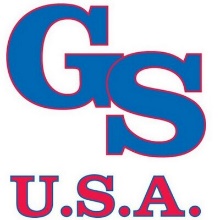 2022 Fall Youth 6-Week Development ClinicsFundamentalsCOST: $250.00 per session/per playerDATES: Choose Session(s) belowNOTE: No clinics Thanksgiving week Nov. 21-25thWe are offering a 6 Week Developmental Program that will focus on the total development of the athlete.  This program is limited to 3 players per group and will incorporate the advantages of training in a “state-of-the-art” facility and learning techniques involved in throwing, hitting, fielding, and possibly even pitching and base running.  The Six Week Fall Development Program offers players the opportunity to continue to get vital repetitions in the Fall to help them be ready for next summer.  Don’t wait for the season to begin, start working NOW!!!SEP. & OCT.AGESTIMEDATESSESSION 1 – MONDAY7-137-8pmSEP. 12, 19, 26 OCT. 3, 10, 17SESSION 2 – TUESDAY7-136-7pmSEP. 13, 20, 27 OCT. 4, 11, 18SESSION 3 – WEDNESDAY7-137-8pmSEP. 14, 21, 28 OCT. 5, 12, 19SESSION 4 – THURSDAY7-136-7pmSEP. 15, 22, 29 OCT. 6, 13, 20NOV. & DEC.AGESTIMEDATESSESSION 5 – MONDAY7-137-8pmOCT. 31 NOV. 7, 14, 28, DEC. 5, 12SESSION 6 – TUESDAY7-136-7pmNOV. 1, 8, 15, 29 DEC. 6, 13SESSION 7 – WEDNESDAY7-137-8pmNOV. 2, 9, 16, 30 DEC. 7, 14SESSION 8 – THURSDAY7-136-7pmNOV. 3, 10, 17 DEC. 1, 8, 15PLAYER INFORMATIONPLAYER INFORMATIONNAME: ___________________________AGE: ________PARENTS NAME: _____________________PHONE #: _______________________EMAIL: ____________________________________PAYMENT AMT: ______________CREDIT CARD #: ___________________________________EXP DATE: ____/_____                 V-CODE (on back): ____________CREDIT CARD #: ___________________________________EXP DATE: ____/_____                 V-CODE (on back): ____________